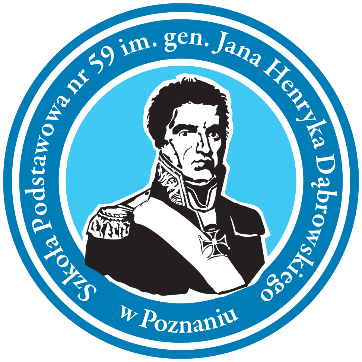 Wewnątrzszkolne zasady organizowania i finansowania  wycieczek w Szkole Podstawowej nr 59 im. gen. J. H. Dąbrowskiego w Poznaniu1. Nauczyciel w porozumieniu z rodzicami wybiera ofertę wycieczki i występuje o zgodę na jej organizację do Dyrektora szkoły. 2. Dyrektor ustala warunki organizacji wycieczki z nauczycielem. Wyraża zgodę na udział konkretnych uczniów w wycieczce i zleca kierownikowi wycieczki przygotowanie stosownej dokumentacji szkolnej, tzn. karty wycieczki, regulaminu udziału w imprezie, listy uczestników; wyznacza także opiekunów wycieczki zgodnie z REGULAMINEM WYCIECZEK SZKOLNYCH W Szkole Podstawowej nr 59 w Poznaniu. 3. Dyrektor szkoły podpisuje umowę z organizatorem (biurem turystycznym).4. Rodzice zbierają kwotę ustaloną z organizatorem i wpłacają ją na konto szkoły. Szkoła przelewa ją konto organizatora.5. Nauczyciel odpowiada za finansowe rozliczenie wycieczki, przedstawia dokumentację rodzicom i przechowuje ją w teczce wychowawcy.